Innowacyjne działania podjęte w tym roku szkolnym od 1 września dotyczące pracy w tinkercad – dla klas siódmych i ósmych - polegały na:zalogowaniu się do aplikacji online; poznaniu narzędzi do tworzenia konkretnych brył i „otworów”, poznaniu sposobów poruszania, obracania, zmiany rozmiaru i położenia danego elementu 3d, poznaniu narzędzi i sposobów zmiany koloru, do sytuowania względem siebie kilku elementów – następnie wyrównywania ich i grupowania. nadawaniu projektowi nazwy, modyfikowanie go, udostępnianie przez link.Pierwszy wykonany projekt to domek – z otworami okiennymi, otworem na drzwi i dachem dwuspadowym.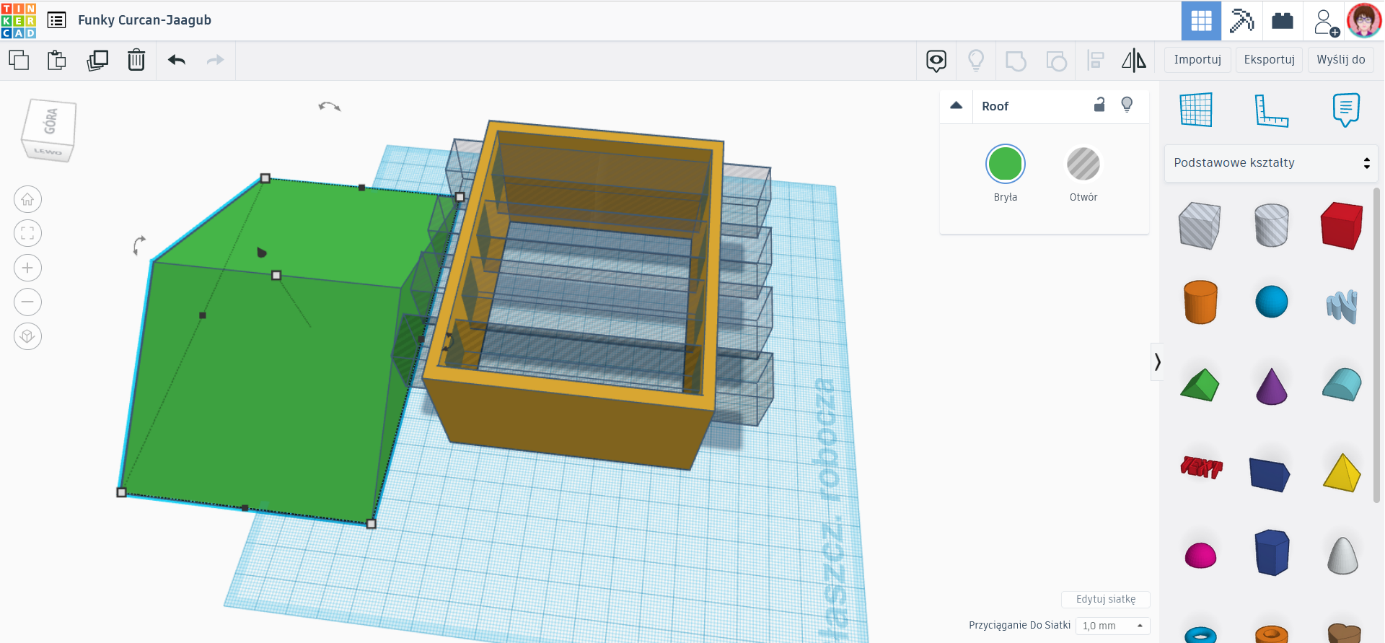 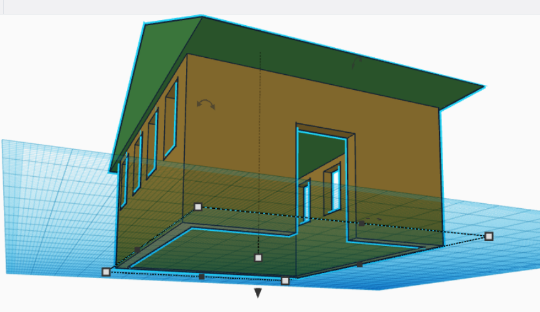 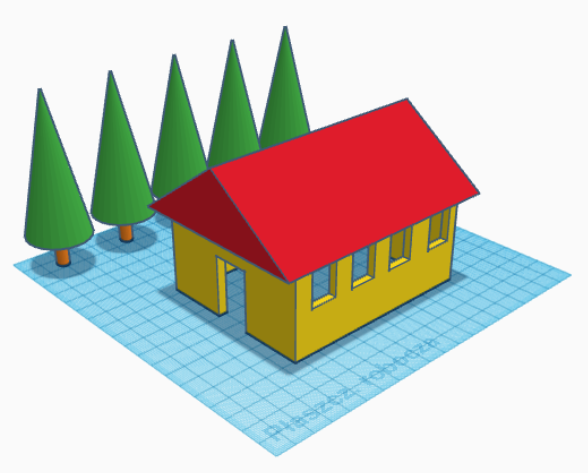 Łączyliśmy, przesuwaliśmy elementy po ekranie, zwracaliśmy uwagę na widok – z góry, od lewej, od prawej, od spodu… z 6-u stron. Poznawaliśmy narzędzia i możliwości manipulacji elementami na płaszczyźnie roboczej. Do wyćwiczenia koloru pełnego i przeźroczystego wykorzystany został projekt – akwarium. 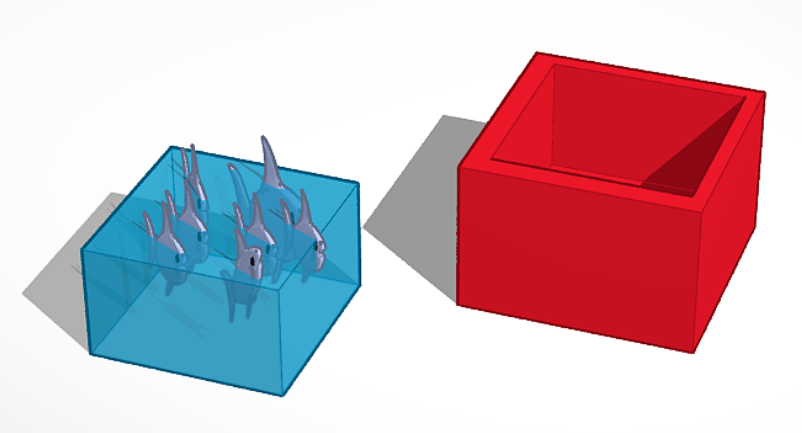 Do bryły wsunięta druga, nieznacznie mniejsza i zamieniona w dziurę – spowodowała po wyrównaniu utworzenie naczynia. Skopiowana dziura zmieniona ponownie na bryłę, zyskała zmieniony kolor na przeźroczysty. Do jej wnętrza wsuwaliśmy pobrane z biblioteki 3d dowolne stworzenia. Ostatni etap – takie wyrównanie, by połączone elementy utworzyły akwarium.Kolejny projekt to brelok – pozwalał na zaokrąglenie bryły prostopadłościanu, użycie walca jako otworu, wsunięcia i wyrównania napisu w innym niż prostopadłościan kolorze, a przy scalaniu ustalenie odrębnych kolorów dla poszczególnych składowych. Dodanie łańcuszka z pierścieni, które należało obracać o 90 storni we wskazanych płaszczyznach.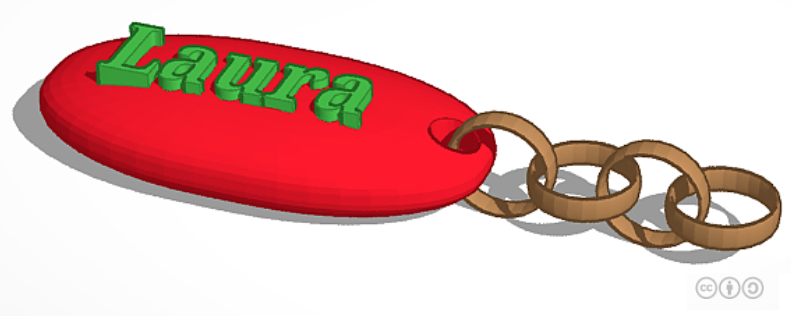 Kolejny projekt to schody – tu tworzone były różne proste projekty, w których wykorzystaliśmy możliwość duplikowania elementu przez nowe położenie zduplikowanego elementu.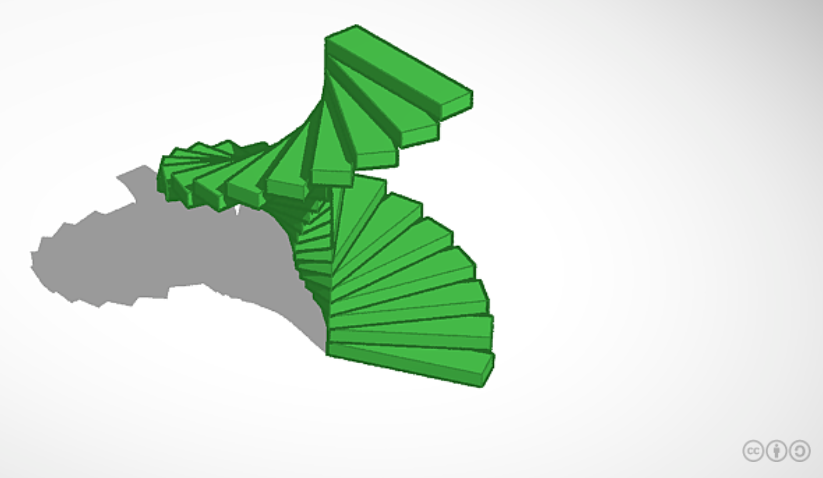 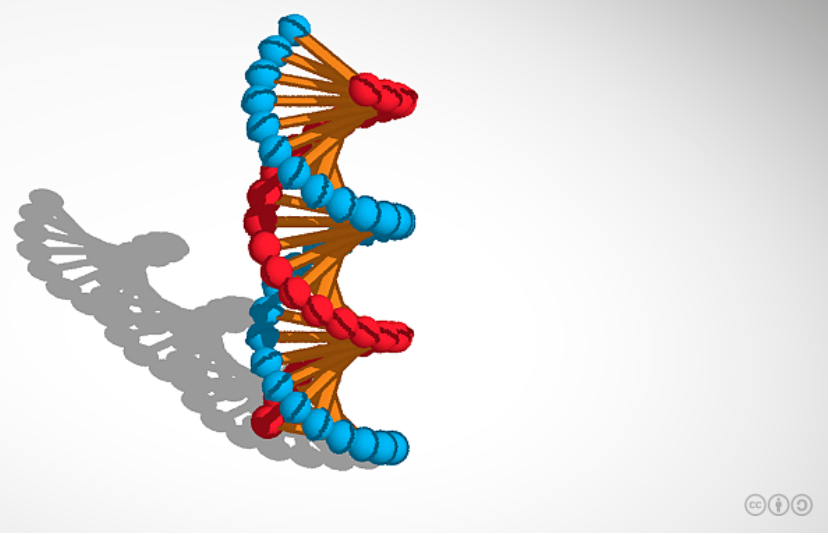 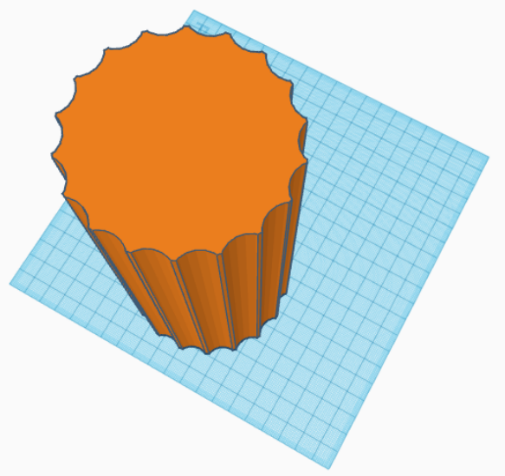 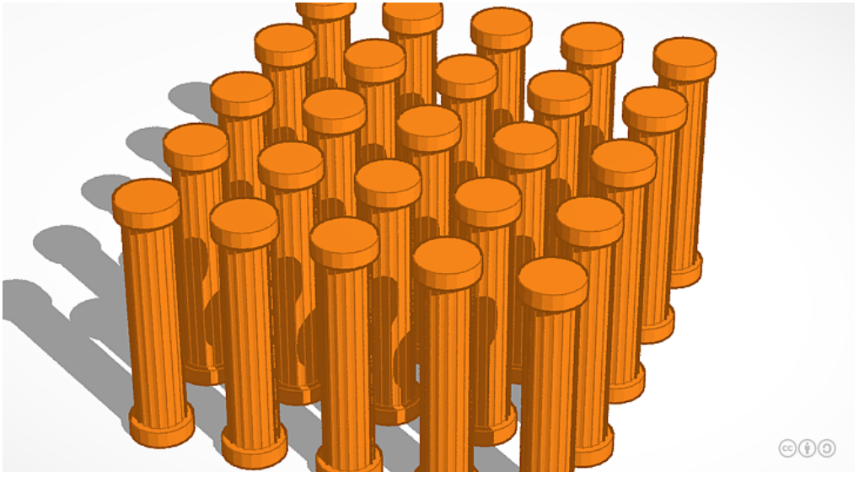 Stworzyliśmy schody, helisę, kolumnę grecką, w której duplikowaliśmy otwory o kształcie walca wokół innego walca tak, by powstały żłobienia.Zajęcia ta mają na celu m.in. zapoznanie uczniów z nowym środowiskiem pracy, rozwijanie umiejętności planowania pracy, wykonywania czynności w zaplanowanej kolejności, rozwijanie wyobraźni przestrzennej…Przykładowe konto z pracami ucznia: Ostatni projekt, który był realizowany w pierwszym okresie to drzewko z ozdobami świątecznymi. Było to wprowadzenie do konkursu.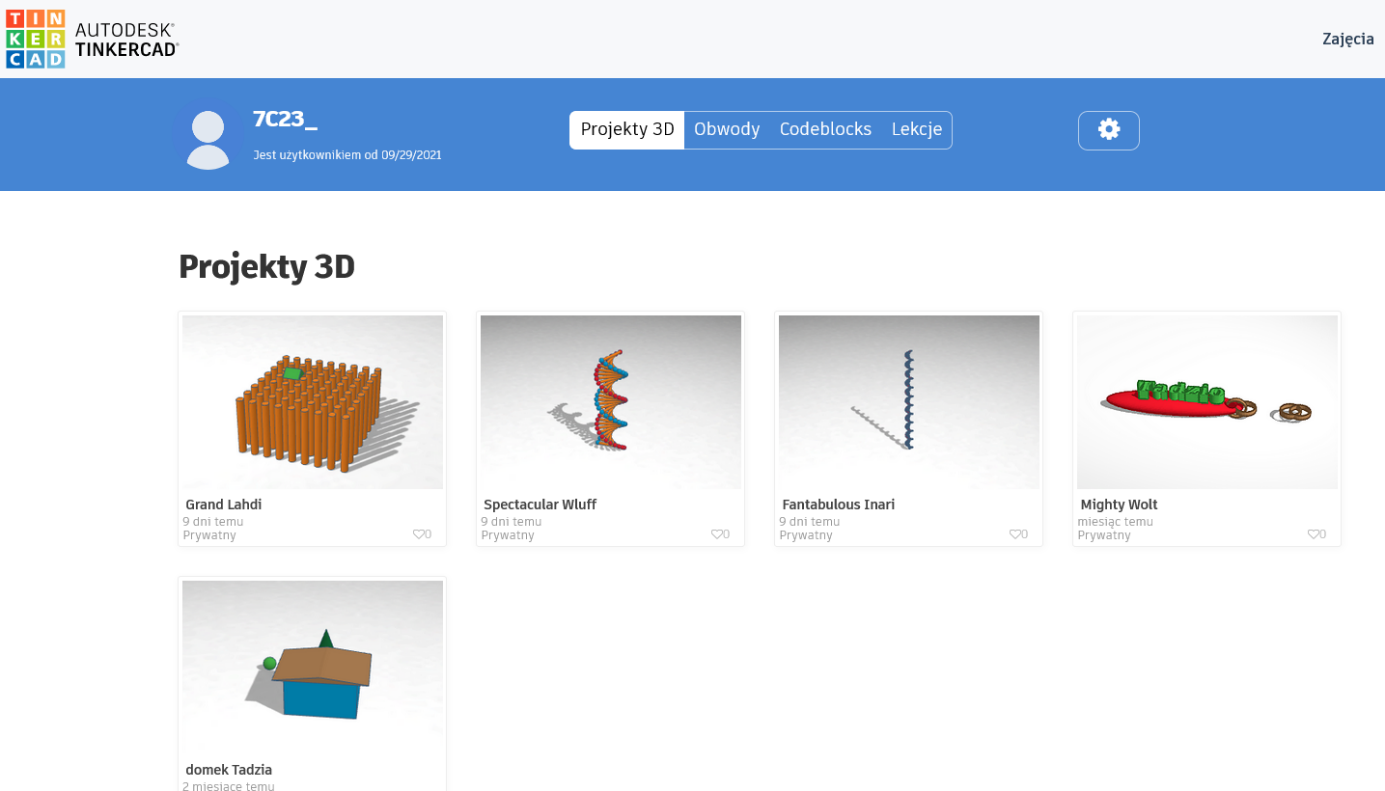 Również wtedy zaprezentowane zostały możliwości programu związane z udostępnianiem linku do konkretnego projektu.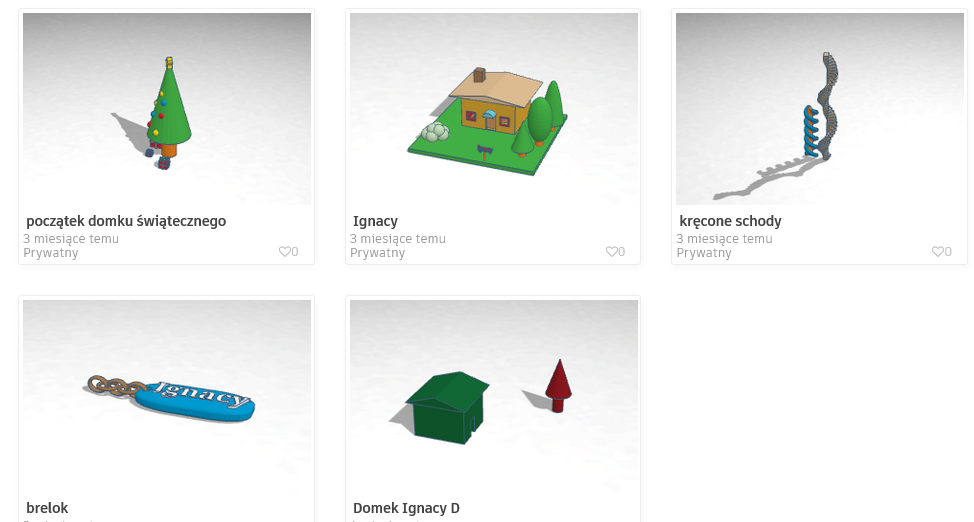 Jako nauczyciel, który wygenerował konta, mam dostęp do prac uczniów. Widoczne na wygenerowanych powyżej grafikach projekty często wyglądają inaczej, są bardziej rozwinięte. Generowany podgląd powstaje w aplikacji online. W czasie nauczania zdalnego przesuwałam realizację kolejnych projektów na okres, gdy uczniowie będą w szkole.